Mijn leerblad:Dit moet ik studeren in mijn BOEK:Dit moet ik studeren in mijn SCHRIFT: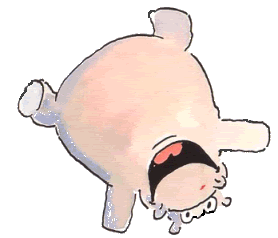 Mijn planning:Evaluatie na toets:Nadat ik mijn toets terug krijg, evalueer ik mijn studeren met mijn punten.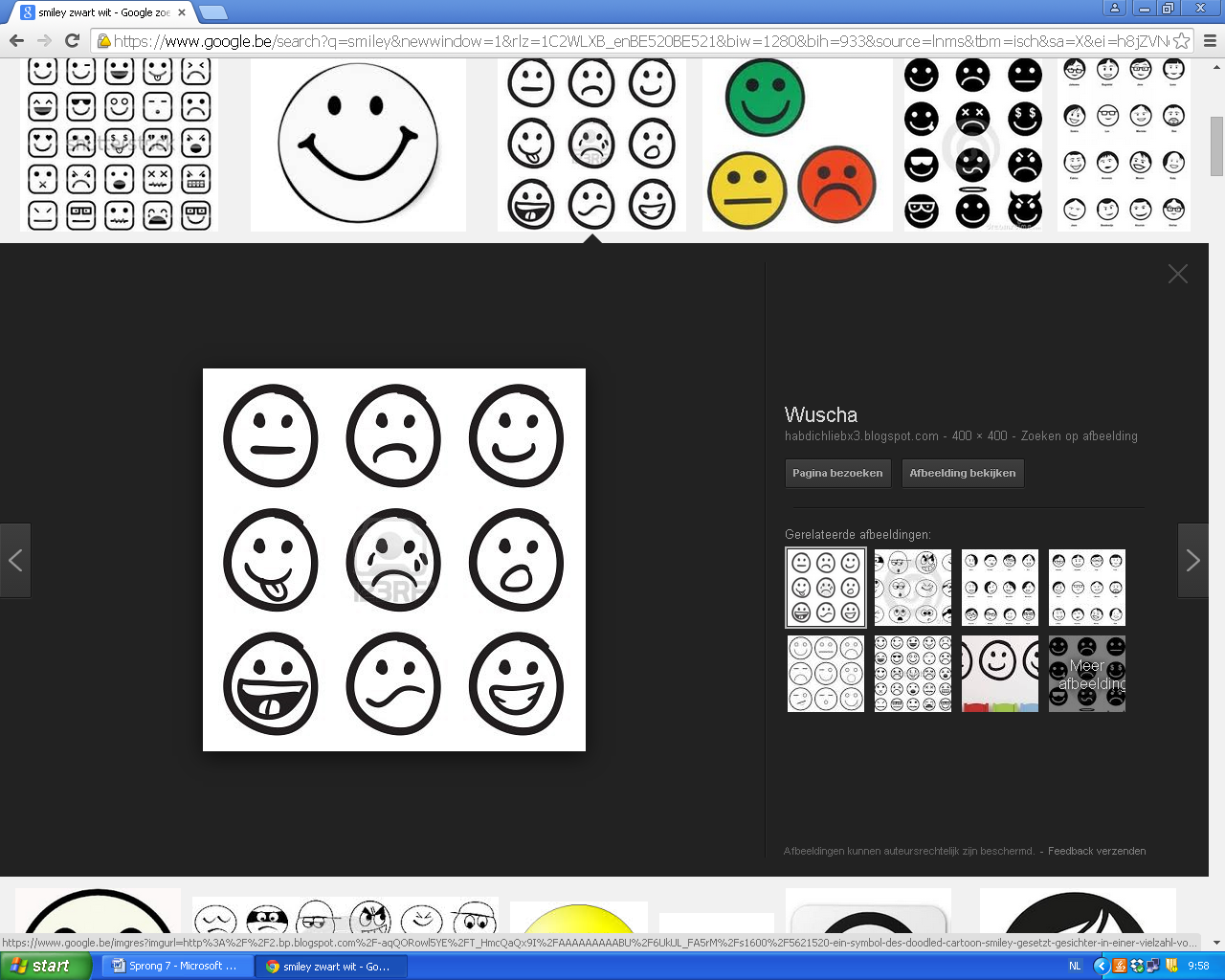 Mijn toets was:Ik denk dat dit komt, omdat:____________________________________________________________Hoe ga ik dit doen?p. 23Voc.WoordjesWoordkaartjes, schrijven (fout= opnieuw)p. 23Gram.Het werkwoord prendreBlaadje afdekken en spreken+ schrijven (fout= opnieuw)p. 25Voc.En classe on dit…Blaadje afdekken en spreken  (fout= opnieuw)p. 26-27SprekenDes conversationsBlaadje afdekken en spreken (alles vlot uit je hoofd)p. 114-115Gram.Het bijvoeglijk naamwoordVormen uit je hoofd studeren+ schrijvenp. 116-117Gram.Het telwoordUit je hoofd studeren+ SprekenHoe ga ik dit doen?p. 14Voc.Exercise 1Blaadje afdekken en spreken(fout= opnieuw)p. 15-16Gram.Exercise 3+ 5 (werkwoorden)Blaadje afdekken en spreken+ schrijven (fout= opnieuw)p. 15Gram.Exercise 4: bijvoeglijk naamwoordOefening hermakenp. 16SprekenExercise 6Sprekenp. 17SprekenExercise 8Combineren en sprekenp. 18SprekenExcercise 11- 12: des conversationsSpreken en structuren studerenmadiwoedovrijzatzon